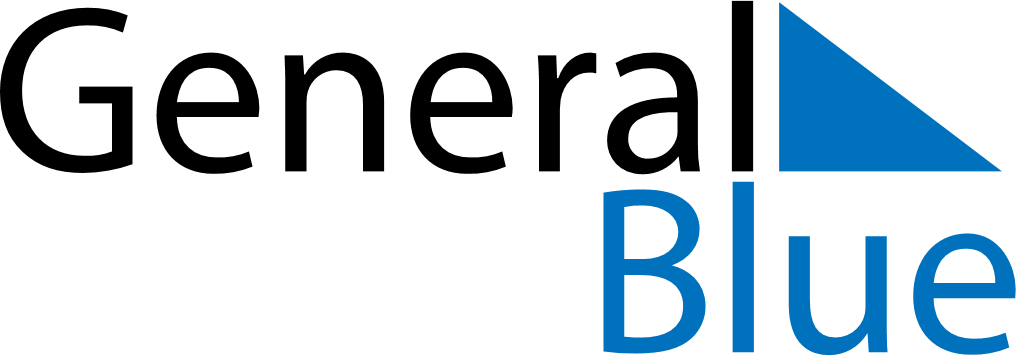 June 2023June 2023June 2023June 2023June 2023June 2023RussiaRussiaRussiaRussiaRussiaRussiaSundayMondayTuesdayWednesdayThursdayFridaySaturday1234567891011121314151617Russia Day18192021222324252627282930NOTES